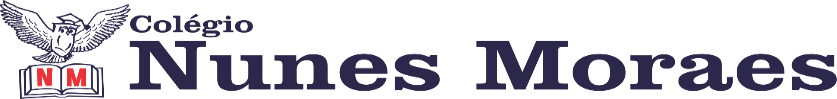 AGENDA DIÁRIA 1º ANO, 20 DE OUTUBRO1ª AULA: PORTUGUÊS.CAPÍTULO 14: PALAVRAS COM R E S NO INÍCIO E NO FINAL DA SILABA.APRENDIZAGEM ESSENCIAL: LER E ESCREVER CORRETAMENTE PALAVRAS COM R E COM S (NO INÍCIO E NO FINAL DA SILABA.)ATIVIDADES PROPOSTAS: TRABALHANDO POEMA CONTIDO NO LIVRO PÁGINAS: 102 E 103.  2ª AULA:  NATUREZA E SOCIEDADE.CAPÍTULO 14: O QUE É UM CICLO?APRENDIZAGEM ESSENCIAL: CONHECER ALGUNS EXEMPLOS DE CICLOS DE VIDA (ANGIOSPERMA, AVES, INSETOS QUE APRESENTAM METAMORFOSE COMPLETA, SER HUMANO) E IDENTIFICAR SUAS FASES.ATIVIDADES PROPOSTAS: ATIVIDADE NO LIVRO PÁGINAS: 66 E 67.3ª AULA: PORTUGUÊSCAPÍTULO 14: PESQUISA. APRENDIZAGEM ESSENCIAL:  PLANEJAR E PRODUZIR, EM COLABORAÇÃO COM OS COLEGAS E COM A AJUDA DA PROFESSORA, REGISTROS ESCRITOS DE RESULTADO DE PESQUISA.ATIVIDADES PROPOSTAS:  TRABALHANDO PESQUISA DA PÁGINA: 97.ESCRITA DO TEXTO NO ANEXO 5 DA PÁGINA: 175.4ª AULA: MATEMÁTICA.CAPÍTULO 14: DÚZIA.APRENDIZAGEM ESSENCIAL: CONTAR DE MANEIRA EXATA OU APROXIMADA, UTILIZANDO DIFERENTES ESTRATÉGIAS COMO O PAREAMENTO E OUTROS AGRUPAMENTOS.ATIVIDADES PROPOSTAS: ATIVIDADE NO LIVRO PÁGINAS: 92 E 93.  ATÉ A PRÓXIMA AULA!